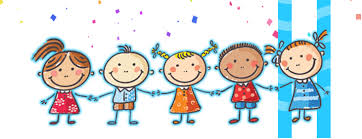 Prawa dziecka i ich przestrzeganie we współczesnym świecieCo to są prawa dziecka?Każdy człowiek ma swoje prawa, normy, które go chronią i pozwalają funkcjonować w społeczeństwie, państwie. Prawa mamy również my - dzieci, młodzież czyli wszyscy, którzy nie ukończyli 18 roku życia. Nie jesteśmy własnością Rodziców. Jesteśmy młodymi ludźmi, którzy oczekują szacunku i godnego traktowania przez Dorosłych. Czasami Dorośli nie zdają sobie z tego sprawy lub po prostu zapominają, że my też jesteśmy ludźmi, że czujemy i bardzo łatwo nas jest skrzywdzić, zranić. Aby uniknąć podobnych sytuacji niezbędna jest znajomość własnych praw, praw dziecka, które pozwolą nam godnie i z szacunkiem żyć.Dziecko ma prawa :Prawo do nauki W Polsce szkoła podstawowa jest dla wszystkich obowiązkowa i bezpłatna. Prawo do nauki oznacza, że każdy powinien mieć możliwość uczenia się tak długo jak chce i pozwalają mu na to jego zdolności i zainteresowania. Państwo ma obowiązek utrzymywać odpowiednio ilość szkól podstawowych a także tak dużo szkól średnich, żeby każdy kto chce i ma wystarczające umiejętności, mógł uczyć się w odpowiedniej dla siebie szkole średniej. Państwo powinno też zapewnić pomoc finansową uczniom w trudnej sytuacji materialnej, powinno też dbać o to, by dzieci ucząc się rozwijały swoja osobowość, uczyły się szacunku i tolerancji dla innych ludzi rożnych kultur i religii, rożnych ras i kolorów skóry. Państwo ma także obowiązek zadbać o dostęp każdego dziecka do informacji, czyli wiedzy rożnych ludzi, rożnie myślących, wiedzy o odkryciach naukowych i zjawiskach - co wpływa na kształtowanie poglądów i postaw. Prawo do informacji oznacza też, że państwo ma obowiązek informować wszystkich o działaniach i decyzjach jakie podejmuje.Prawo do wychowania fizycznego Każde dziecko które uczęszcza do szkoły ma prawo do uczestniczenia na lekcjach wychowania fizycznego i ma prawo do rozwoju swoich zainteresowań sportowych.Ma prawo do nazwiska i obywatelstwa W Polsce każdy ma prawo do nazwiska i obywatelstwa. Każde dziecko po urodzeniu musi być zarejestrowane w urzędzie Stanu Cywilnego. Nazwisko, imię, obywatelstwo oraz pochodzenie są elementami tożsamości człowieka, która jest chroniona przez prawo. Prawo do wychowania w rodzinie Dziecka nie wolno rodzicom zabrać. W Polsce tylko sąd może zadecydować o odebraniu dziecka rodzicom - dzieje się tak w wyjątkowych sytuacjach, kiedy rodzice nie chcą lub nie mogą opiekować się dzieckiem; źle je traktują, nie interesują się jego potrzebami, nie leczą gdy jest chore, głodzą. Takim zaniedbanym dzieckiem ma obowiązek zaopiekować się państwo.PRAWO DO SWOBODY MYŚLI, SUMIENIA I WYZNANIA Człowiek ma pełne prawo wyboru co chce myśleć i w kogo chce wierzyć. Każdy ma prawo do szacunku dla swego światopoglądu - nikogo z powodu jego sposobu myślenia czy wyznawanej religii nie wolno prześladować, poniżać ani wyśmiewać jego poglądów lub obrzędów.Mam prawo do prywatności Prywatne jest wszystko to, co jest osobiste, zarówno rzeczy, mieszkanie, jak również sprawy prywatne i rodzinne. Prawo do prywatności oznacza, że nikomu nie wolno bez szczególnie uzasadnionych powodów (precyzyjnie przewidzianych w przepisach prawnych) wkraczać w nasze życie i sprawy osobiste. PRAWO DO TAJEMNICY KORESPONDENCJI Prawo to oznacza, że każdy człowiek (oczywiście dziecko też) może decydować o tym kto przeczyta jego list, pamiętnik czy wiersz. Dorośli mogą zwrócić się do sądu, jeżeli ktoś naruszy to prawo - dzieci podlegają władzy rodzicielskiej wiec w ich imieniu mogą wystąpić rodzice.Mamy prawo do wypoczynku i rozrywki Każdy z nas ma prawo do wypoczynku i zaplanowania czasu wolnego tak jak chce np. pływania, spędzania czasu na dworzeMam prawo różnić się od innych Ludzie nie rodzą się lepsi lub gorsi, jako ludzie są równi - co nie znaczy jednakowi. Dlatego podobnie jak w przypadku godności nie mówimy o prawie do równości. Kiedy mowa jest o równym traktowaniu przez prawo to chodzi o jednakowe prawa dla ludzi niezależnie od tego czy są bogaci czy biedni, czarni czy biali, mężczyźni czy kobiety. Prawo do równego traktowania (przez prawo) nie oznacza, ze wszyscy muszą mieć takie same uprawnienia. Są sytuacje gdy niektórym ludziom przysługują prawa specjalne, np. ludziom niepełnosprawnym. Uprawnienia te służą wyrównywaniu szans dla tych, którym z rożnych względów trudniej jest żyć. Świadomość własnych praw, możliwości i ograniczeń, oraz norm regulujących zachowania ma bardzo duże znaczenie dla społecznego rozwoju dziecka. Uczenie przestrzegania praw innych ludzi i radzenia sobie w sytuacji naruszania praw własnych jest elementem przygotowania do życia w demokratycznym społeczeństwie. Nie będzie rzeczą naganną, jeżeli dzieci nauczą się wymagać od dorosłych respektowania swoich praw, praw przysługujących każdemu człowiekowi, nawet temu małemu.Mam prawo do wyboru przyjaciół Każde dziecko ma prawo do wyboru swoich znajomych i przyjaciół Mam prawo do aktywnego uczestniczenia w życiu szkoły W Polsce wszystkie dzieci mogą należeć do rożnych organizacji młodzieżowych, którymi kierują dorośli np. harcerstwo - jeżeli nie maja skończonych 16 lat potrzebna jest zgoda rodziców. Konwencja o Prawach Dziecka mówi, ze dzieci maja prawo stowarzyszać się wyłącznie w celach pokojowych. Ważna dla każdego ucznia jest możliwość działania w samorządzie szkolnym. Ustawa o Systemie Oświaty art.55 pkt 5 mówi: "Samorząd może przedstawiać radzie szkoły lub placówki, radzie pedagogicznej oraz dyrektorowi wnioski i opinie we wszystkich sprawach szkoły lub placówki, w szczególności dotyczących realizacji podstawowych praw uczniów, takich jak: 1. prawo do zapoznawania się z programem nauczania (...) 2. prawo do jawnej i umotywowanej oceny postępów w nauce i zachowaniu 3. prawo do organizacji życia szkolnego (...) 4. prawo do redagowania i wydawania gazety szkolnej 5. prawo do organizowania działalności kulturalnej, sportowej (...) 6. prawo do wyboru nauczyciela-opiekuna samorządu.Mam prawo do nietykalności osobistej Znęcanie się nad dziećmi jest karalne. Nie wolno też znęcać się psychicznie, to znaczy systematycznie dokuczać dziecku, poniżać go, wyśmiewać lub obrażać. Karalna jest również przemoc seksualna.Prawo do godności osobistej Nie można mówić o prawie do godności, gdyż godność po prostu mamy i nikt nie może nam jej dać lub odebrać. Każdy człowiek ma wrodzone poczucie dumy, honoru osobistego - nikt nie lubi być źle traktowany, poniżany, wyśmiewany czy w jakikolwiek sposób obrażany. Każdy człowiek ma prawo do ochrony przed poniżającym i okrutnym traktowaniem, które narusza jego poczucie godności. W Konwencji nie zapomniano o prawach specjalnych: ✗ dla dzieci należących do mniejszości narodowych - maja one prawo do uczenia się ojczystego języka, religii, własnej kultury. ✗ dla dzieci sprawnych inaczej istnieje prawo do szczególnej opieki lekarskiej i możliwie najlepszych warunków życia i nauki. ✗ dla sierot istnieje prawo do innej, zastępczej rodziny lub opieki państwa. Dla dzieci, którym zdarzyło się popełnić przestępstwo istnieje prawo łagodniejszego traktowania niż dorosłych przestępców.Zareaguj na przemoc wobec dzieci masz prawo ! Obowiązki Dziecka : Obowiązek uczęszczania do szkoły od 7 roku życia do ukończenia gimnazjum (nie dłużej niż do 18 roku życia)Obowiązek systematycznego i aktywnego uczestniczenia w zajęciach lekcyjnych i w życiu szkoły: ✗ usprawiedliwienia pisemnego nieobecności, ✗ uzupełnienia materiału realizowanego w szkole podczas nieobecności, ✗ uczestniczenia w uroczystościach szkolnych. Obowiązek przestrzegania zasad kultury współżycia w odniesieniu do kolegów, nauczycieli oraz innych pracowników szkoły.Obowiązek odpowiedzialności za własne życie, zdrowie i higienę oraz rozwój psycho-fizyczny.Obowiązek dbania o wspólne dobro, ład i porządek w budynku szkoły: ✗ Szanowania mienia szkoły, ✗ dbania o czystość pomieszczeń szkolnych,Obowiązek dbania o dobre imię szkoły.Obowiązek tolerancji wobec odmiennych przekonań myśli, poglądów oraz religii koleżanek i kolegówObowiązek poszanowania narodowości i ras uczniów stanowiących mniejszość w szkole.Obowiązek poszanowania prywatności i godności koleżanek, kolegów, grona pedagogicznego i pracowników szkoły.Obowiązek przestrzegania postanowień zawartych w statucie i regulaminie szkołyŹródło: http://przedszkole- jezierzyce.szkolnastrona.pl/prawa,m,zt,41.html